Comparing Film Adaptations in Macbeth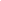 When viewing film, you must pay careful attention to the choices the director makes in bringing a portrayal to the screen.  This graphic organizer will help you note specific elements of each version.Version (Director, Year)Sound ElementsLanguage ElementsPhysical ElementsCamera Elements